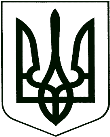 	У К Р А Ї Н А	КОРЮКІВСЬКА МІСЬКА РАДАЧЕРНІГІВСЬКА ОБЛАСТЬ                                                          ПРОЄКТР І Ш Е Н Н Я(п’ята сесія восьмого скликання)22 квітня 2021 року                        м. Корюківка                                  № __-5VІIIПро приватизацію земельних ділянокна території Забарівського старостинського округу	Розглянувши заяви громадян про передачу безоплатно у власність земельних ділянок та додані матеріали, враховуючи рекомендації постійної комісії міської ради з питань житлово-комунального господарства, регулювання земельних відносин, будівництва та охорони навколишнього природного середовища, керуючись ст.ст. 12, 79-1, 116, 118, 121, 122, 186, 186-1 Земельного кодексу України, ст.26 Закону України «Про місцеве самоврядування в Україні»,міська рада вирішила:1. Затвердити Тищенку Віктору Георгійовичу проєкт землеустрою щодо відведення земельної ділянки безоплатно у власність, загальною площею  1,1882 га для ведення особистого селянського господарства в адміністративних межах Корюківської міської ради (в межах населеного пункту села Забарівка), Корюківського району Чернігівської області. 1.1. Передати Тищенку Віктору Георгійовичу безоплатно у власність земельну ділянку площею 1,1882 га, (кадастровий номер земельної ділянки 7422483500:01:000:0074) із земель сільськогосподарського призначення для ведення особистого селянського господарства, яка розташована в адміністративних межах Корюківської міської ради (в межах населеного пункту села Забарівка), Корюківського району Чернігівської області.2. Затвердити Андрущенку Сергію Васильовичу проєкт землеустрою щодо відведення земельної ділянки безоплатно у власність, загальною площею  2,0000 га для ведення особистого селянського господарства в адміністративних межах Корюківської міської ради (в межах населеного пункту села Воловики), Корюківського району Чернігівської області. 2.1. Передати Андрущенку Сергію Васильовичу безоплатно у власність земельну ділянку площею 2,0000 га, (кадастровий номер земельної ділянки 7422483500:05:000:0005) із земель сільськогосподарського призначення для ведення особистого селянського господарства, яка розташована в адміністративних межах Корюківської міської ради (в межах населеного пункту села Воловики), Корюківського району Чернігівської області.3. Затвердити Заріцькому Михайлу Володимировичу проєкт землеустрою щодо відведення земельної ділянки безоплатно у власність, загальною площею  2,0000 га для ведення особистого селянського господарства в адміністративних межах Корюківської міської ради (в межах населеного пункту села Воловики), Корюківського району Чернігівської області. 3.1. Передати Заріцькому Михайлу Володимировичу безоплатно у власність земельну ділянку площею 2,0000 га, (кадастровий номер земельної ділянки 7422483500:02:001:0044) із земель сільськогосподарського призначення для ведення особистого селянського господарства, яка розташована в адміністративних межах Корюківської міської ради (в межах населеного пункту села Воловики), Корюківського району Чернігівської області.4. Затвердити Чабану Олексію Миколайовичу проєкт землеустрою щодо відведення земельної ділянки безоплатно у власність, загальною площею  2,0000 га для ведення особистого селянського господарства в адміністративних межах Корюківської міської ради (за межами населеного пункту), біля                  села Забарівка, Корюківського району Чернігівської області. 4.1. Передати Чабану Олексію Миколайовичу безоплатно у власність земельну ділянку площею 2,0000 га, (кадастровий номер земельної ділянки 7422483500:07:00:1352) із земель сільськогосподарського призначення для ведення особистого селянського господарства, яка розташована в адміністративних межах Корюківської міської ради (за межами населеного пункту), біля села Забарівка, Корюківського району Чернігівської області.5. Затвердити Погребній Ганні Василівні документацію із землеустрою щодо встановлення меж земельної ділянки в натурі (на місцевості) для передачі у власність для будівництва і обслуговування житлового будинку, господарських будівель і споруд (присадибна ділянка), (КВЦПЗ 02.01.), площею 0,2500 га, по вул. Зарічна, 19, с. Воловики.5.1. Передати Погребній Ганні Василівні безоплатно у власність земельну ділянку для будівництва і обслуговування житлового будинку, господарських будівель і споруд (присадибна ділянка) площею 0,2500 га, по                                               вул. Зарічна, 19, с. Воловики, кадастровий номер земельної ділянки 7422483500:02:001:0072, цільове призначення - для будівництва і обслуговування житлового будинку, господарських будівель і споруд (присадибна ділянка), категорія земель – землі житлової та громадської забудови.. Право власності на земельну ділянку виникає з моменту державної реєстрації цього права та оформлюється відповідно до Закону України «Про державну реєстрацію речових прав на нерухоме майно та їх обтяжень». Земельну ділянку використовувати за цільовим призначенням, з дотриманням вимог статей 20, 91, 103 Земельного кодексу України, Закону України «Про особисте селянське господарство» та інших нормативно-правових актів.. Контроль за виконанням даного рішення покласти на постійну комісію міської ради з питань житлово-комунального господарства, регулювання земельних відносин, будівництва та охорони навколишнього природного середовища.Міський голова									Р.АХМЕДОВ